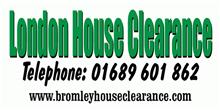 Bromley House Clearance are a Professional House Clearance Company that offer range of services such as: House clearance, Probate valuations, rubbish clearance and junk removal; and a cleaning service. Their company give a high quality service to our customers at all times at affordable prices. Their Company can work with your estate agent or solicitors if needed or collect keys at your request from a family member or neighbour. They always recycle as much as possible and donate items and clothing to charities. Their Company is a fully licensed waste carrier and have trained staff on hand to help at any time. The area's They cover are London Bromley Kent and surrounding area's for a free quote or advice   call   Nick Clements 01689601862  or mobile 07940490140   www.bromleyhouseclearance.com